履　歴　書記入日2019年　　月　　日学歴は高校卒業から記入してください。研究歴は研究機関等で研究したことのある場合に記入してください。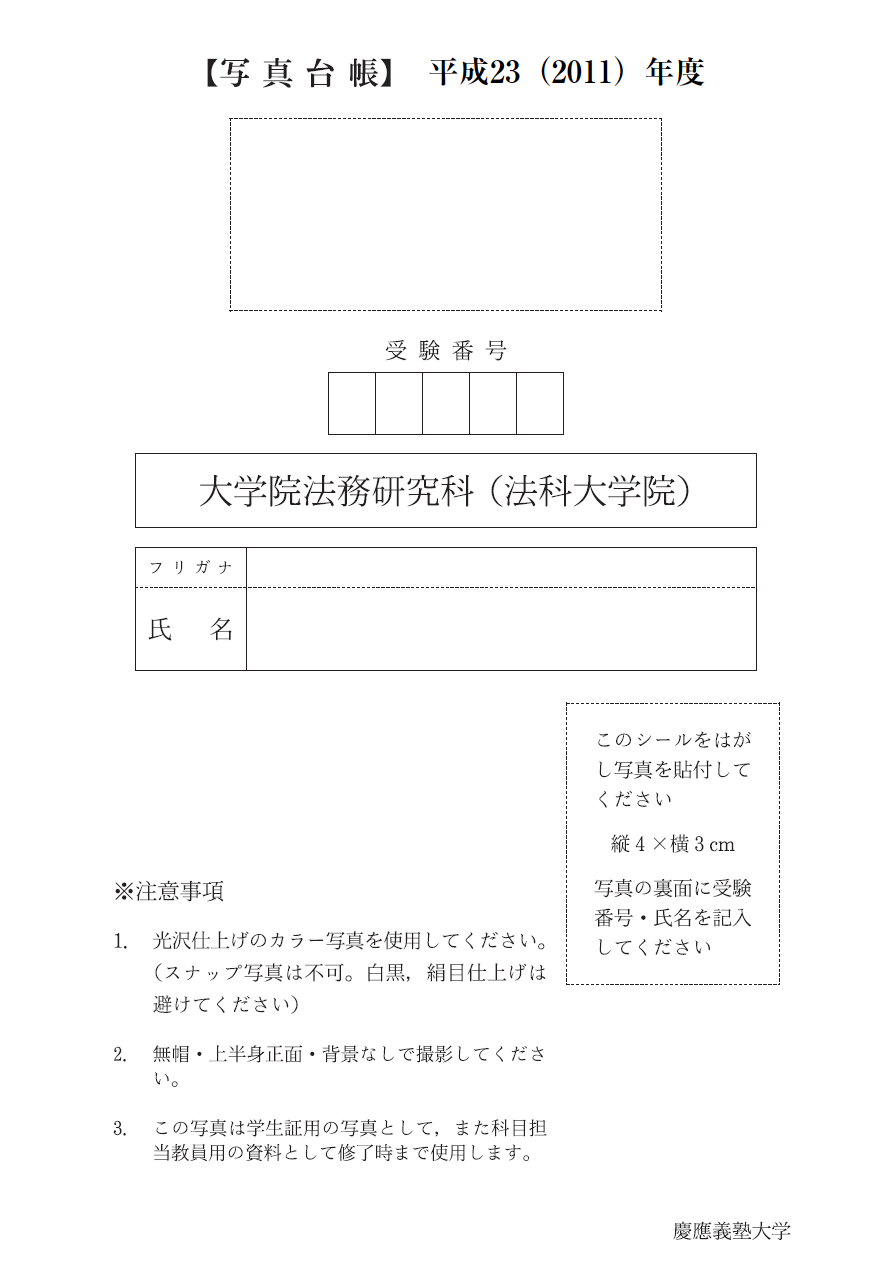 フリガナフリガナ性別氏名(Name)氏名(Name)男・女氏名(Name)氏名(Name)(    Family　  　　First          Middle   　)(    Family　  　　First          Middle   　)(    Family　  　　First          Middle   　)男・女生年月日生年月日19　　年　　月　　日生国籍学　　　　　　　　　　歴　　年　　月学　　　　　　　　　　歴　　年　　月学　　　　　　　　　　歴　　年　　月学　　　　　　　　　　歴　　年　　月学　　　　　　　　　　歴　　年　　月学　　　　　　　　　　歴　　年　　月学　　　　　　　　　　歴　　年　　月学　　　　　　　　　　歴　　年　　月職　　　　　　　　歴　　年　　月職　　　　　　　　歴　　年　　月職　　　　　　　　歴　　年　　月職　　　　　　　　歴　　年　　月職　　　　　　　　歴　　年　　月職　　　　　　　　歴年　　月職　　　　　　　　歴　　年　　月研究歴